2. C	 TÝDENNÍ PLÁN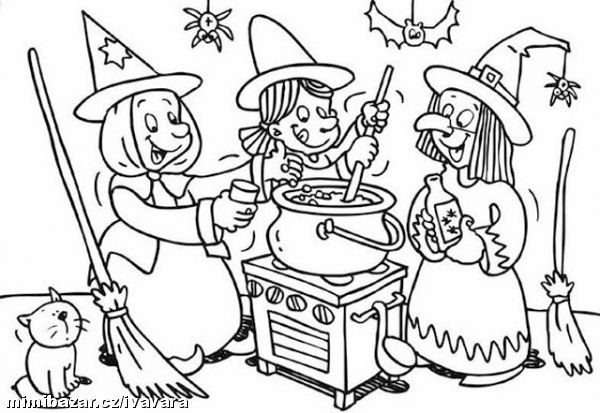 33. týden	(30. 4. – 4. 5. 2018) 		JMÉNO: …………………………………………CO SE BUDEME UČIT?JAK SE MI DAŘÍ?SebehodnoceníHodnocení rodičůČESKÝ JAZYKUčebnice str. 81 – 82Slovní druhyPodstatná jména, slovesa, předložky          PS 2 str. 27 - 28Dokáži najít ve větě podstatné jméno, sloveso a předložku.ČTENÍ, PSANÍČítanka str. 118 - 120Písanka2 str. 4Čtu se správnou intonací.MATEMATIKAMatematika 3 str. 13 - 15Umím sčítat a odčítat do 100.Umím násobit a dělit dvěma a třemi. PRVOUKACHOVÁNÍHospodářská zvířata, domácí ptácistr. 56 - 58Dodržuji pravidlo: Chovám se ohleduplně k ostatnímZnám hospodářská zvířata a jejich mláďata.Vyjmenuji některé produkty hospodářských zvířat.